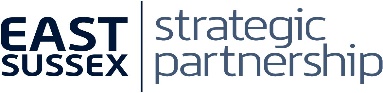 East Sussex Assembly Annual ConferenceFriday 26 November 2021, 9am to 12pm via Microsoft TeamsTheme: Skills for young people and the working population*Programme subject to change*ABOUT THE EVENTThe Assembly will focus on skills for young people and the working age population, both in terms of recovery from COVID-19, but also addressing longer term skills shortages and challenges in the local area. We will also be looking at how organisations can empower workforces to meet business needs and ensure people have the best chance to succeed.ABOUT THE ESSPThe East Sussex Strategic Partnership (ESSP) brings organisations together to plan local services and tackle the issues that matter to local people. Our main tasks are to:develop and deliver the Sustainable Community Strategy for East Sussex, Pride of Place, a long-term plan for improving quality of life for those living and working in East Sussex deliver other action plans, which aim to tackle the priorities set out in Pride of Placereport on our progress and performance to local partners and the publicprovide leadership on countywide issues where no other appropriate organisation or partnership can be identified. ABOUT THE EAST SUSSEX ASSEMBLYThe Assembly is the ESSP's consultative and advisory forum, and one of the largest cross-sector networks in the county. It comprises almost 100 organisations and partnerships from the public, private and voluntary and community sectors that are involved or interested in public services and improving life in East Sussex.FORMAT OF THE ASSEMBLYDue to ongoing uncertainty around COVID-19, the meeting is being held on Microsoft Teams. Delegates can access the meeting by clicking here. CONTACT: Harriet Judson at essp@eastsussex.gov.uk if you have any queries.PROTOCOLSMain room: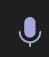 All delegates should mute their microphone when in the main room, using the microphone icon. Delegates may need to turn off their cameras to help with the bandwidth capacity, this can be done using the camera icon. 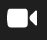 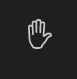 If delegates need to ask a question or have something to say they should ‘raise their hand’ using the hand icon.  The chat can be accessed using the speech bubble icon. The Chair/speakers won’t be able to field questions in the chat, so any typed questions will be raised with the relevant speaker by the administrator or addressed after the meeting if necessary. 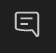 Presentations and breakout rooms:Delegates should have their microphones muted during presentations.Breakout rooms will follow each presentation and allow for a discussion of topics raised by the speaker/s. Speakers have submitted questions for groups to consider, which will be shared prior to each discussion.  The speaker won’t be able to deal with questions during their presentation so please type them into the chat along with your name, and they will be answered during breakout rooms, or the administrator will send them to the speaker after the event.Each group will have a nominated lead, who will be asked to feedback one or two key points raised during discussions after each breakout session. Please ensure you have decided upon your key points as a group prior to returning to the main room. SPEAKERSAlison Jeffery, Director of Children’s Services at East Sussex County Council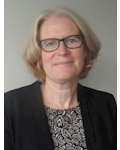 Alison returned to East Sussex County Council in September 2021, having previously worked with the county council for 15 years in a variety of roles. From 2016 to 2021, Alison was Director of Children, Families and Education at Portsmouth City Council.Dr Frances Meeten, Dr Faith Orchard and Dr Charlotte Rae, Lecturers in Psychology at the University of SussexDr Frances Meeten has worked as a Clinical Lecturer in Psychology since 2018 and specialises in the study of anxiety. Dr Meeten holds an honorary Clinical Psychologist position at the Sussex Partnership NHS Foundation Trust, where she undertakes clinical work with a focus on the treatment of anxiety.  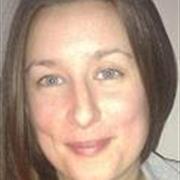 Dr Faith Orchard has worked at the University of Sussex as a Lecturer in Psychology since 2020 having previously worked at the University of Reading in the Anxiety and Depression in Young People Research Clinic. Faith specialises in the study of the causal and maintaining factors involved in child and adolescent anxiety and depression that could influence treatment. This has included investigation of negative thinking patterns and sleep disturbances, and opportunities to use this learning to develop novel early intervention approaches. 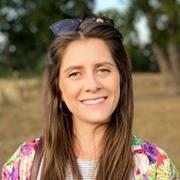 Dr Charlotte Rae has worked as a Lecturer in Psychology since 2019 and her research investigates the processes by which how we feel influences how we behave, extending from basic science to clinical conditions such as Parkinson’s disease and Tourette syndrome.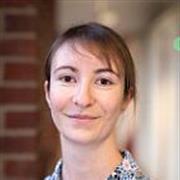 Charlotte is particularly interested in how common lifestyle challenges, such as not getting enough sleep and our working patterns, impact on wellbeing and cognitive performance.She also works on initiatives to improve sustainability and environmental aspects of academic research.Diana Garnham, Chair of Skills East Sussex Diana has been Chair of Skills East Sussex, the county’s strategic body for employment and skills, since January 2020. Diana was CEO of the Science Council until 2015 and has a passion for widening participation in STEM and to increase work readiness for students from FE and HE. She is an independent member of the Construction Industry Training Board, the President of the King’s College London Alumni Association and is Chair of the university’s Alumni Advisory Group.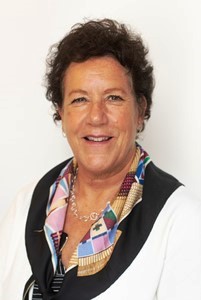 9.00amLog on here9.05amWelcome and introduction: Dawn Whittaker, Chair of the East Sussex Strategic Partnership9.20amPresentation 1: Alison JefferyThe changing role of the council in school education9.35amBreakout session to discuss Presentation 19.50amReturn to main room – key talking points from each group10.00amPresentation 2: University of SussexDr. Frances Meeten and Dr. Faith Orchard – Working Well from Home in East SussexDr. Charlotte Rae - How could a 4-day week help Sussex workers thrive? 10.15amBreakout session to discuss Presentation 210.30amBreak10.45amReturn to main room – key talking points from each group10.55amPresentation 3: Diana GarnhamReaching higher: A strategy for skills growth in our workforce 11.10amBreakout session to discuss Presentation 311.25amReturn to main room – key talking points from each group11.35amConclusion and thanks: Dawn Whittaker 11.50amEvent ends